NIVA3 ½-Zimmer-Rusticomit Garten, Sitzplatz und schönem Aussblick…………………………..………….……………………………..…………………………………………….rustico di 3 ½ localicon giardino, cortile e bella vista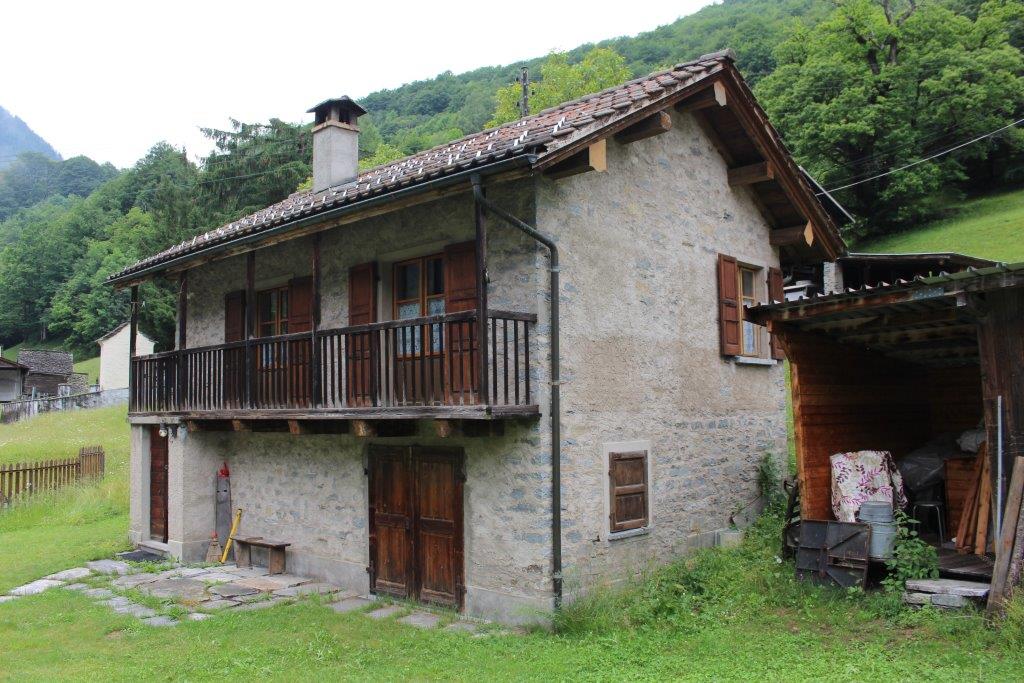                                            4180/3024Fr. 195‘000.--  Standort | Umgebung6683 Niva/CampoRegion:	MaggiatalLage:	sehr ruhige, sonnige LageAussicht:	schöne BergsichtSchulen:	im TalEinkauf:	im Talöffentlicher Verkehr:	jaDistanz nächste Stadt:	40kmDistanz Autobahn:	60km  BeschreibungDieses 3 ½-Zimmer-Rustico liegt an sehr ruhiger, sonniger Aussichtslage im hintersten Teil des Maggiatals in Niva bei Campo Vallemaggia.Das Rustico befindet sich in seiner Grundsubstanz in gutem baulichen Zustand. Der Innenausbau ist einfach.Im Erdgeschoss befinden sich ein Schlafzimmer mit WC/Dusche, das erst vor wenigen Jahren renoviert wurde. Eine bequeme Treppe führt hinauf in den ersten Stock mit Wohnzimmer, WC Dusche und dem zweiten Schlafzimmer. Der gepflegte Garten mit Wiesenfläche lädt zum Verweilen und Entspannen ein.Ein Werkzeugschuppen ist noch auf der Seite des Rusticos.Ein herrlicher Ausblick erstreckt sich auf die umliegenden Berge. Niva befindet sich ca. 50 Minuten von Locarno und dem Lago Maggiore entfernt. In ca. 20 Fahrminuten erreicht man Cevio und die Einkaufsgeschäfte. Das Skigebiet von Bosco Gurin ist 15 Minuten entfernt. Von Niva aus ergeben sich viele Wander- und Bikertouren.Zur Liegenschaft gehören rund 400 m2 Wiesland.Hier findet man Ruhe und Erholung abseits des Alltagsstresses. Von hier auskönnen schöne Wander- und Bergtouren unternommen werden. Als sportliche Betätigung bieten sich Mountainbikeausfahrten, Bademöglichkeiten in Bignasco und Skifahren im nahen Wintersportort Bosco Gurin an.Die Liegenschaft ist mit dem Auto gut erreichbar. Die Fahrt nach Locarno dauert ca. 50 Minuten und in 65 Minuten gelangt man zurAutobahn A2 in Bellinzona-Süd. Es besteht eine Postautoverbindung nach Locarno.  Highlightsschöne Aussichtsonnige und sehr ruhige Lagegrosser Umschwung/GartenZufahrt  Ubiciazione6683 Niva/CampoRegione:	VallemaggiaPosizione:	soleggiata e tranquillaVista:	bella vista Scule:	nella vallePossibilità d'acquisti:	nella valleMezzi pubblici:	siProssima città:	40kmAutostrada:	60km  DescrizioneQuesto Rustico allo sviluppo si trova in posizione molto tranquilla, soleggiata e soleggiata nel la parte più arretrata della Valle Maggia a Niva vicino a Campo Vallemaggia.Il Rustico è in buone condizioni strutturali. L'interno è semplice.La proprietà comprende circa 400 m2 di prato.Qui si trova la pace e il recupero lontano dallo stress quotidiano. Da quibelle escursioni e gite in montagna possono essere intraprese. Sono disponibili le seguenti attività sportiveEscursioni in mountain bike, nuoto a Bignasco e sci nelle vicine località di sport invernaliBosco Gurin.La proprietà è facilmente raggiungibile in auto. Il tragitto per Locarno dura circa 50 minuti e in 65 minuti si raggiunge l'aeroporto di Locarno.Autostrada A2 a Bellinzona-Sud. C'è un collegamento con l'autopostale per Locarno.  Highlightsbella vista grande giardino/terrenotranquilla e soleggiataaccesso                     Küche, Wohn-/Essbereich, Zimmer         cucina, soggiorno, pranzo e camere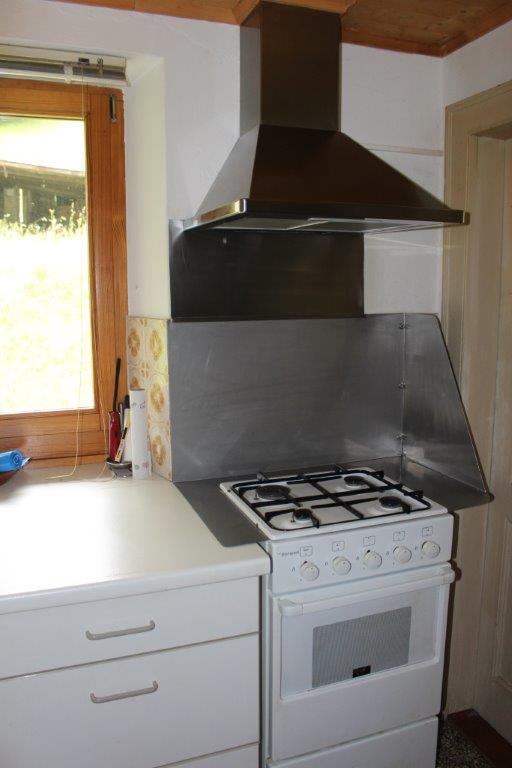 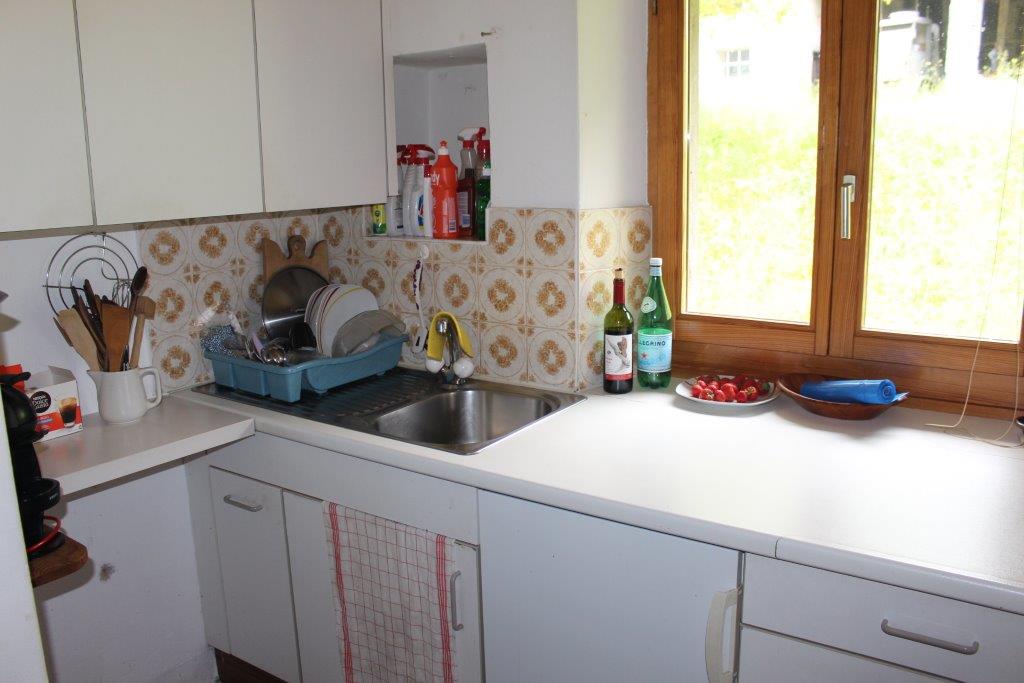 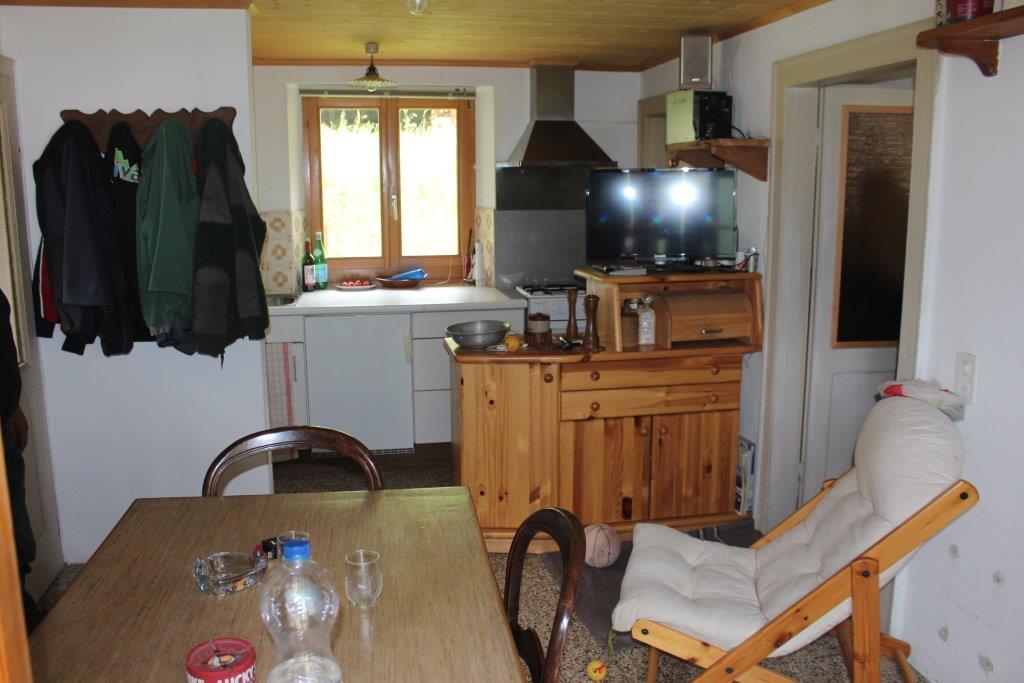 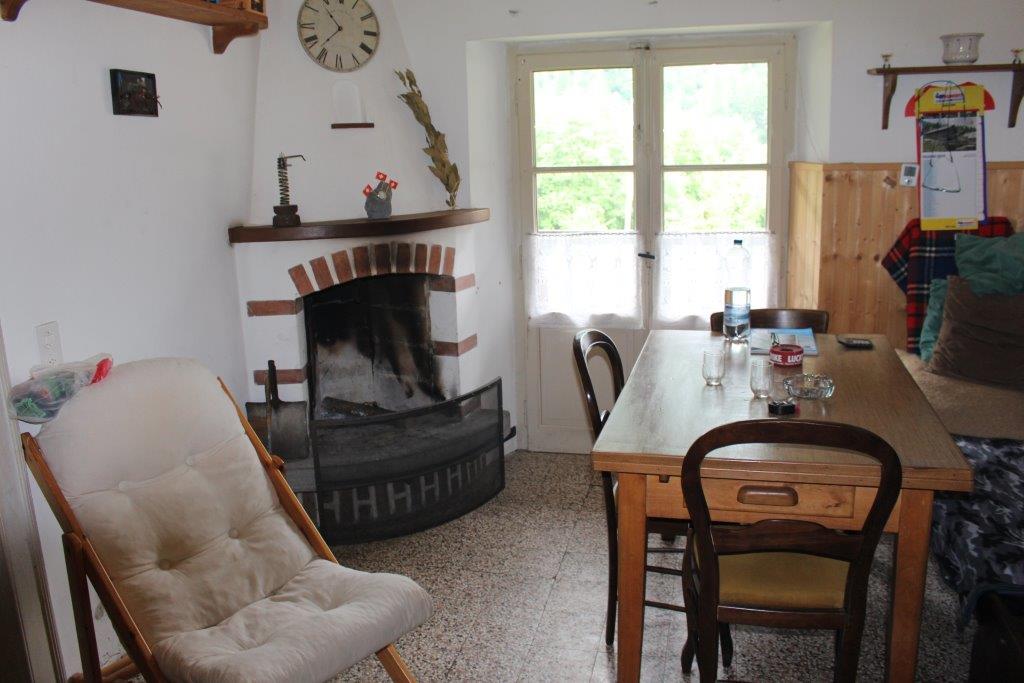 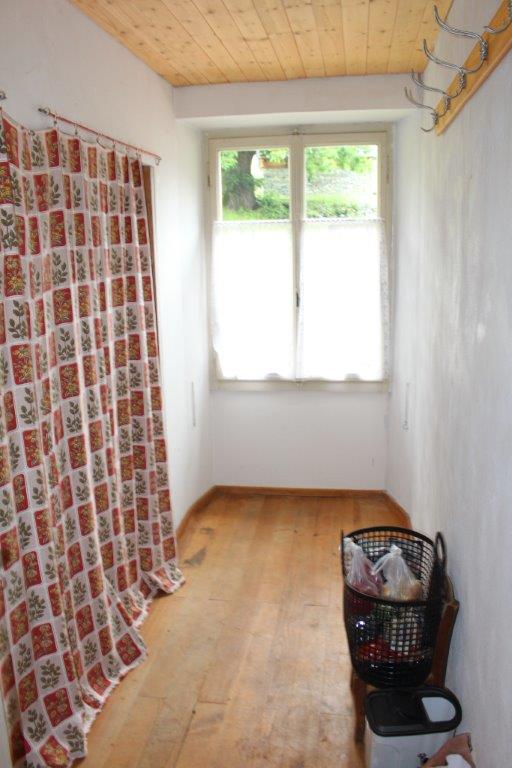 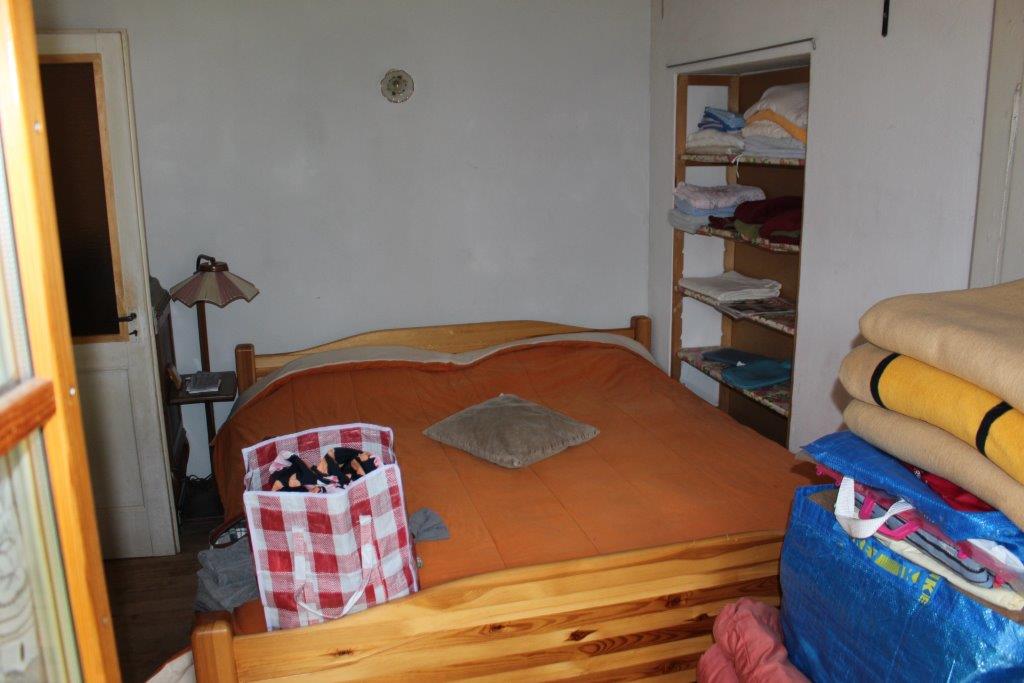                  Balkon mit Aussicht, Zimmer und Bad         balcone con vista, camere e bagno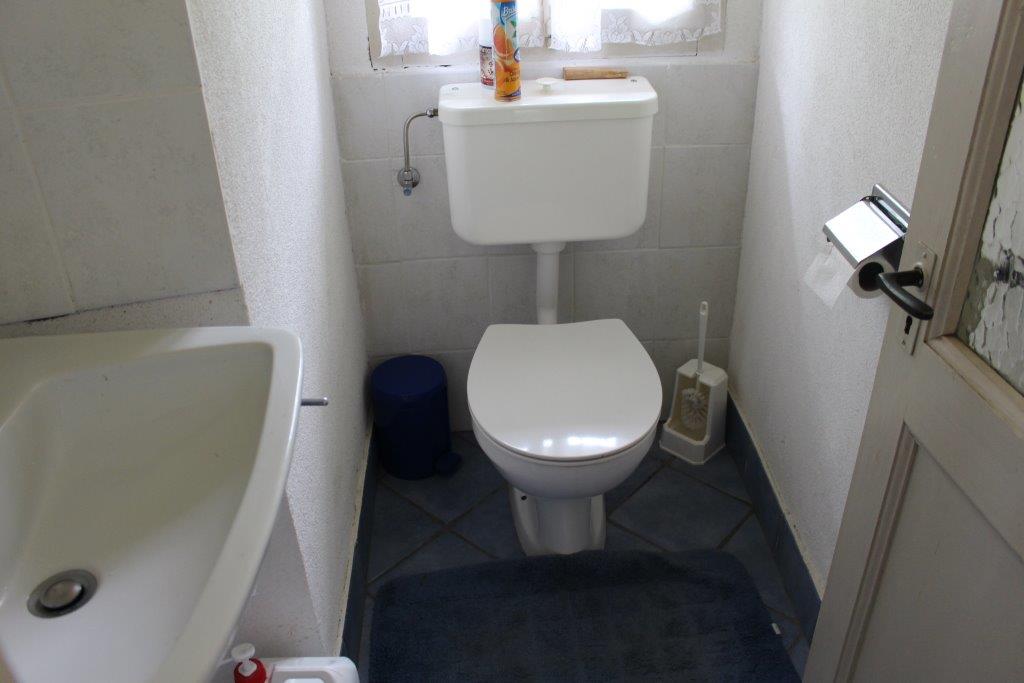 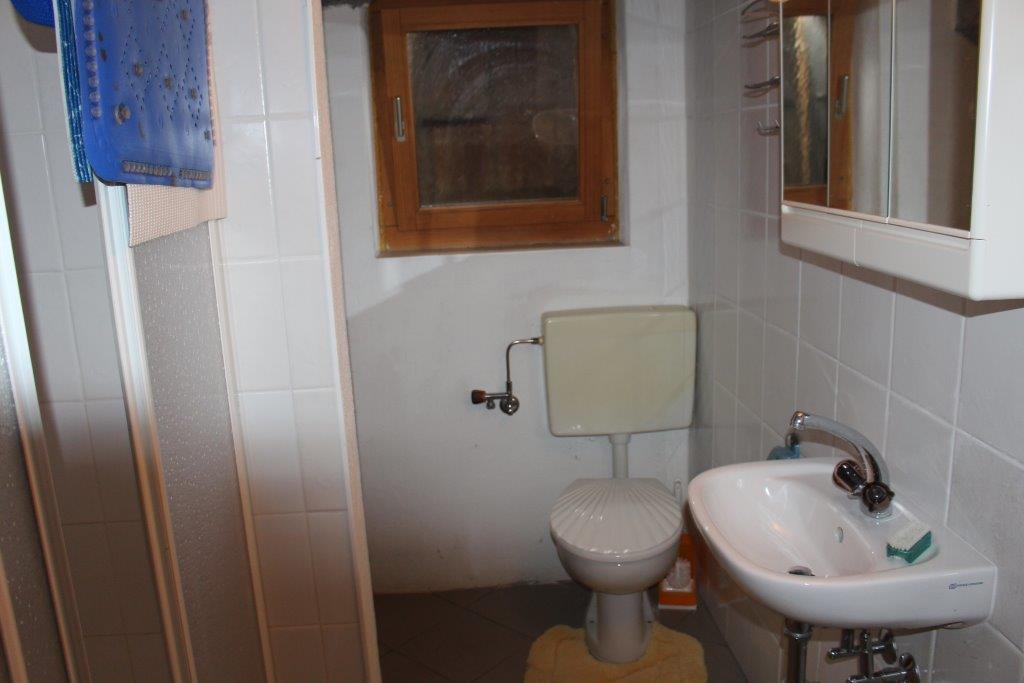 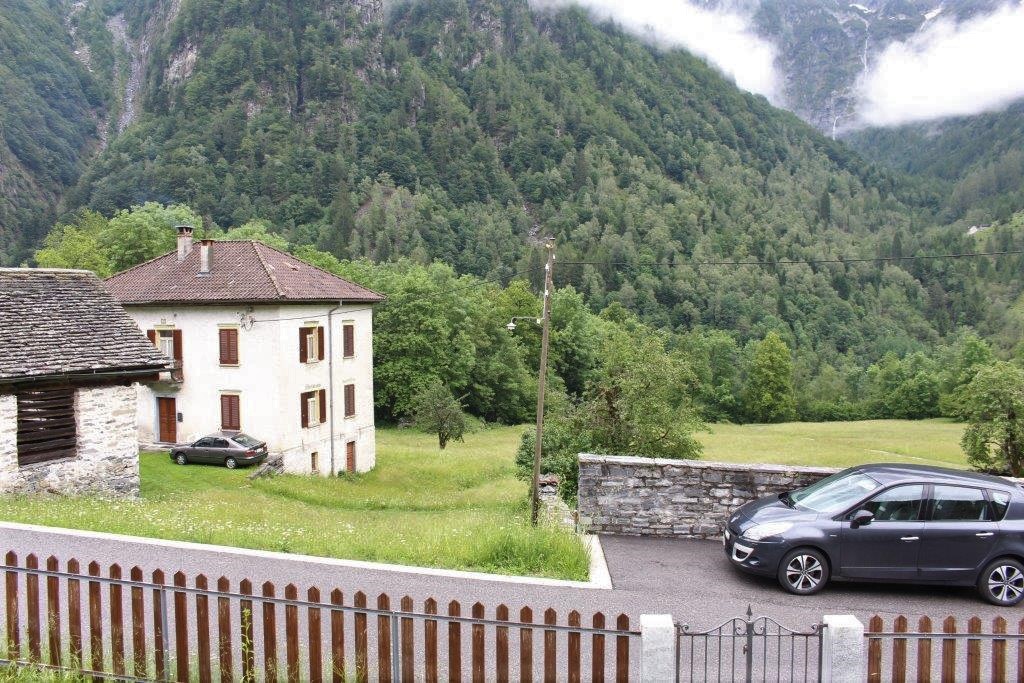 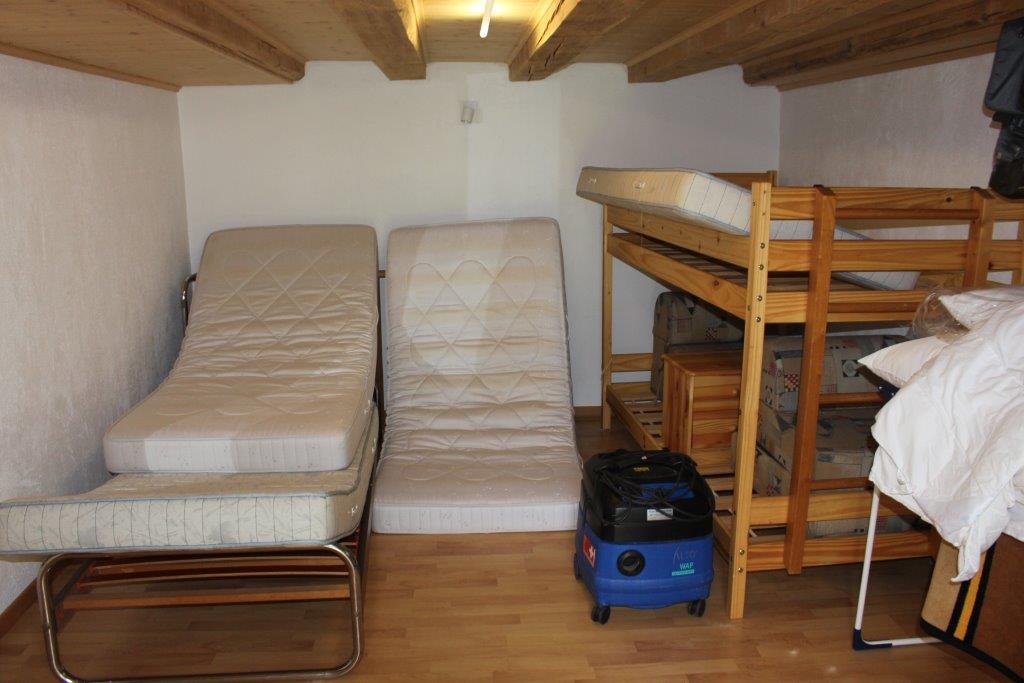 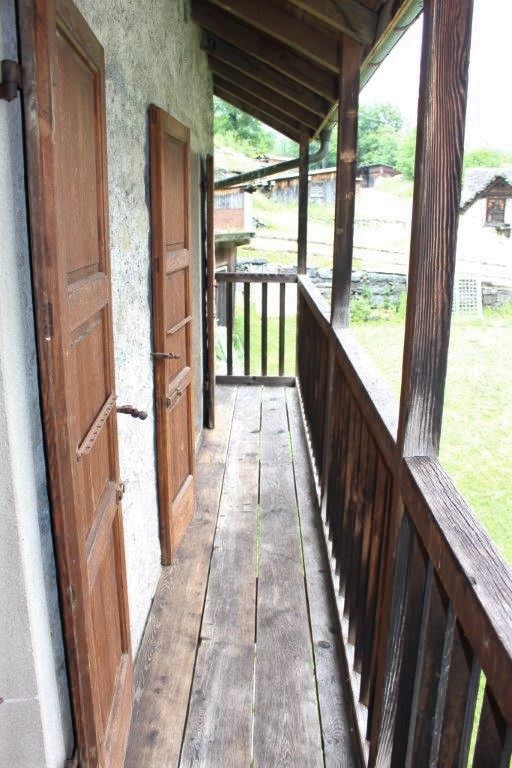 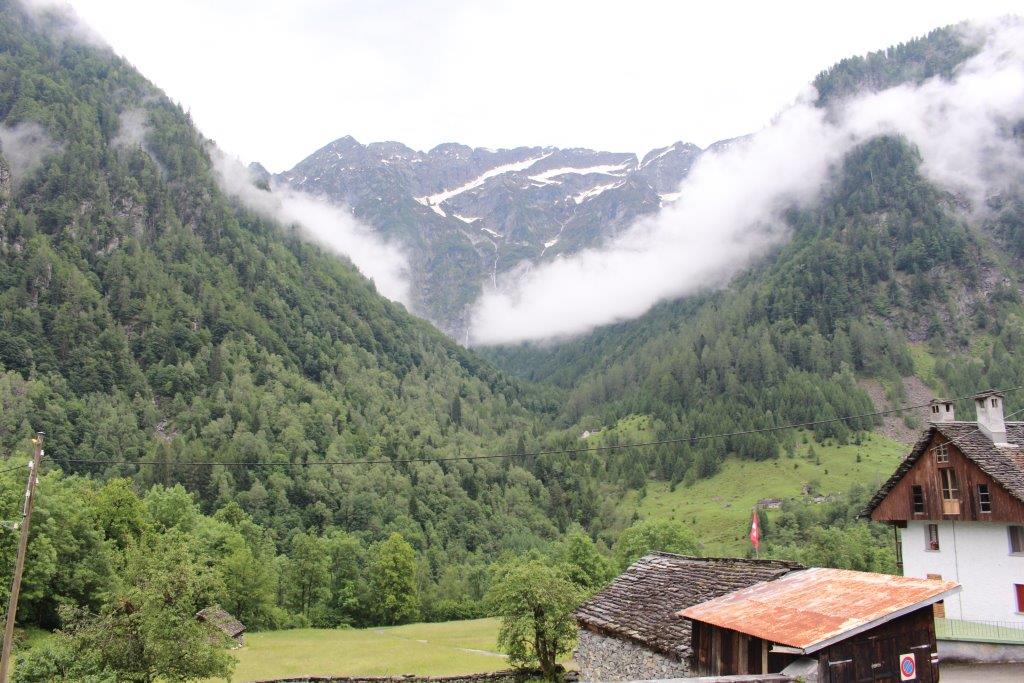               Wohn-/Essbereich, Sitzplatz mit Pergola         pranzo, soggiorno, cortile e pergola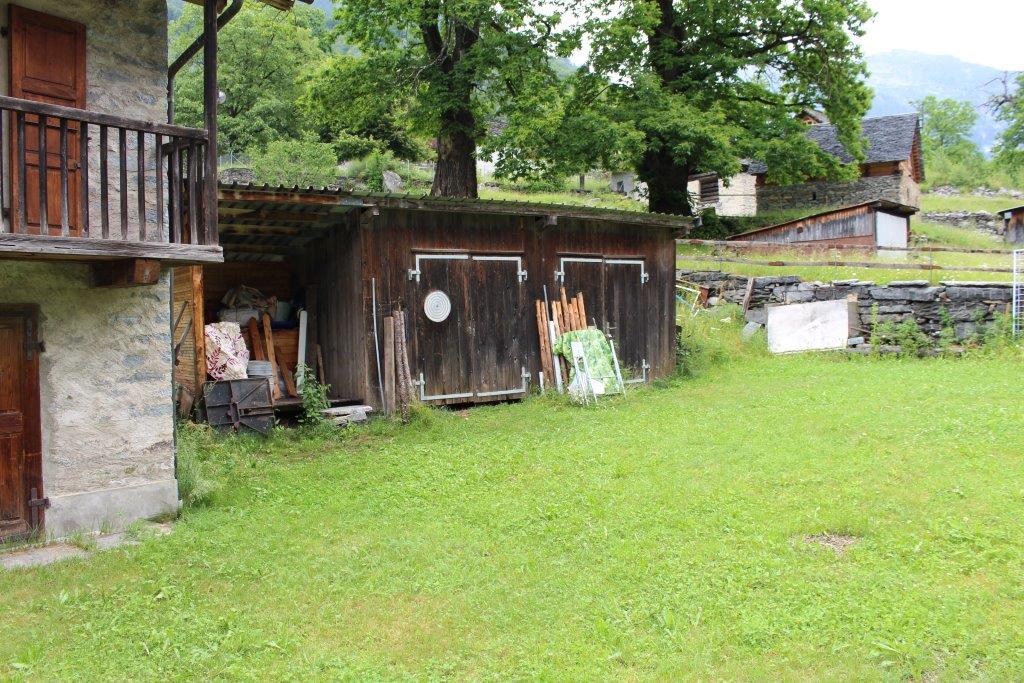 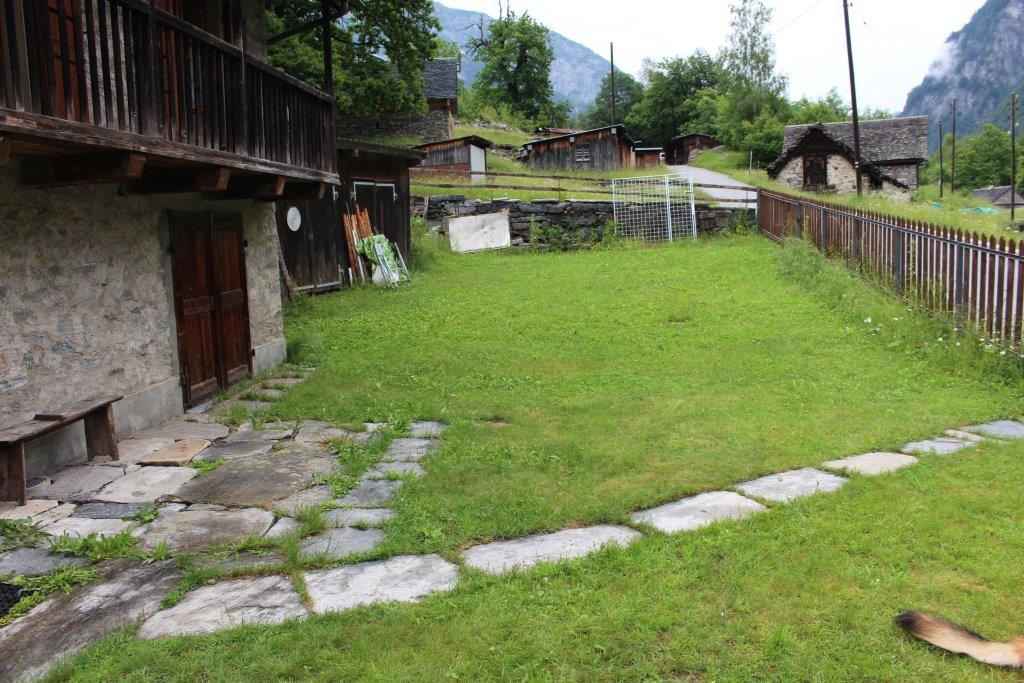 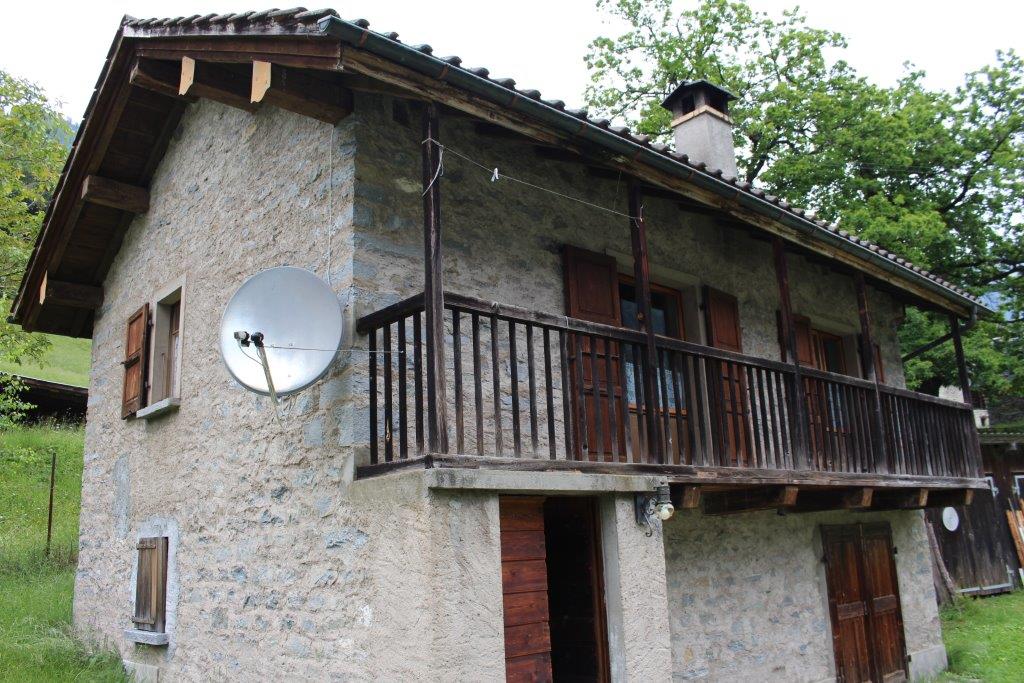 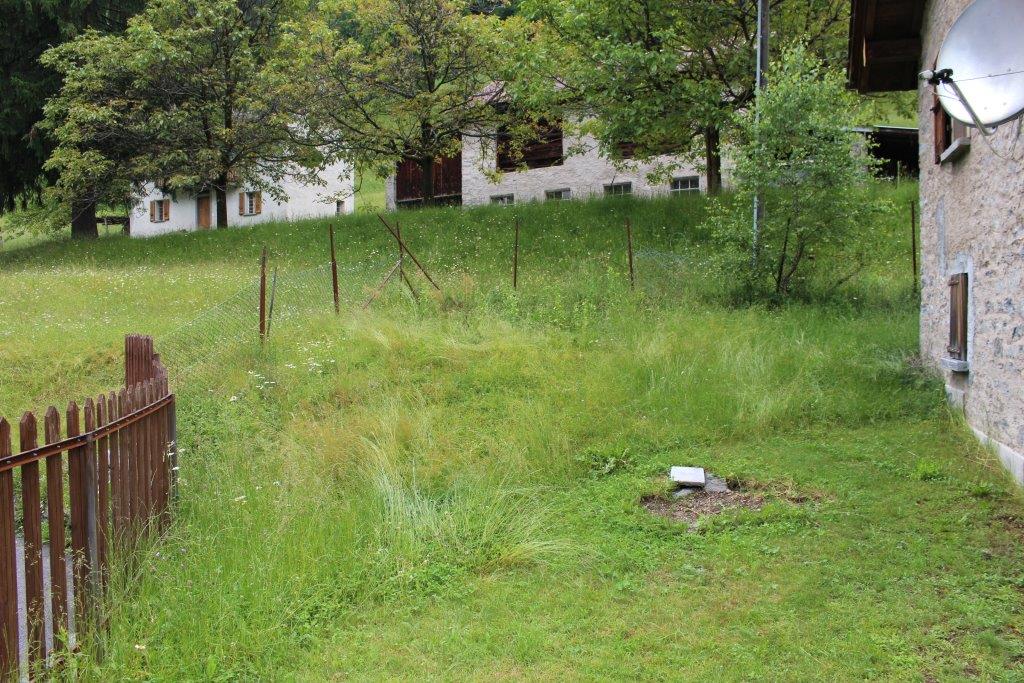 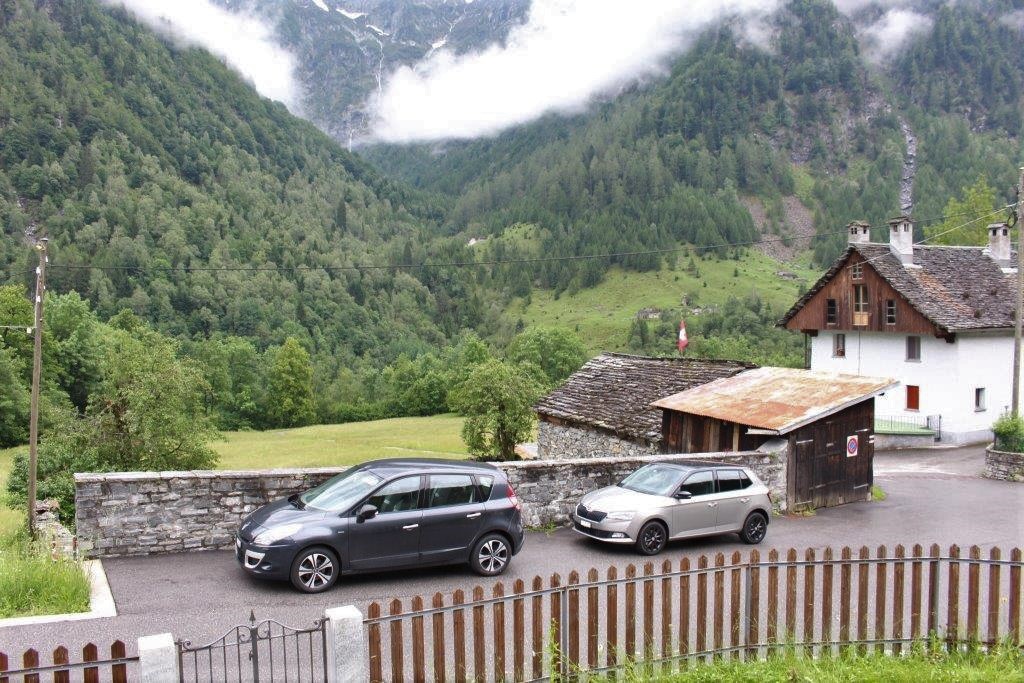 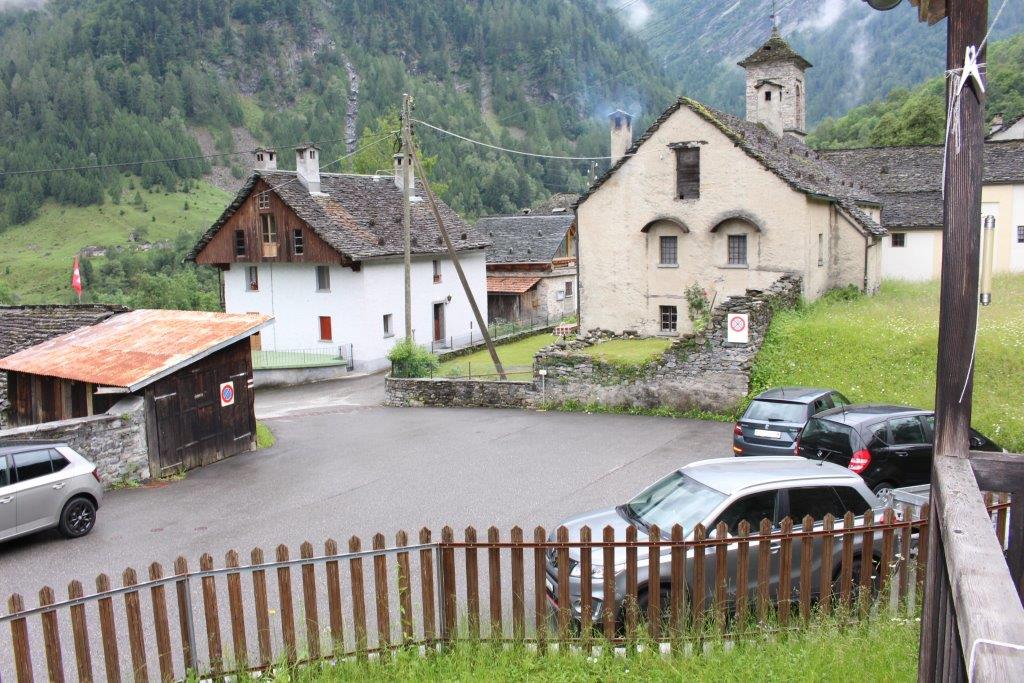 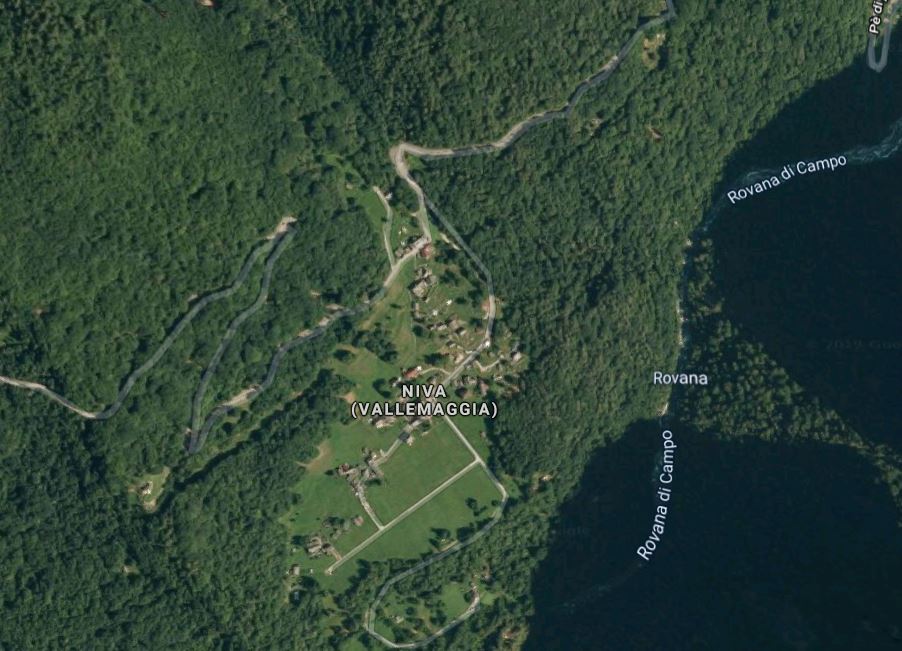 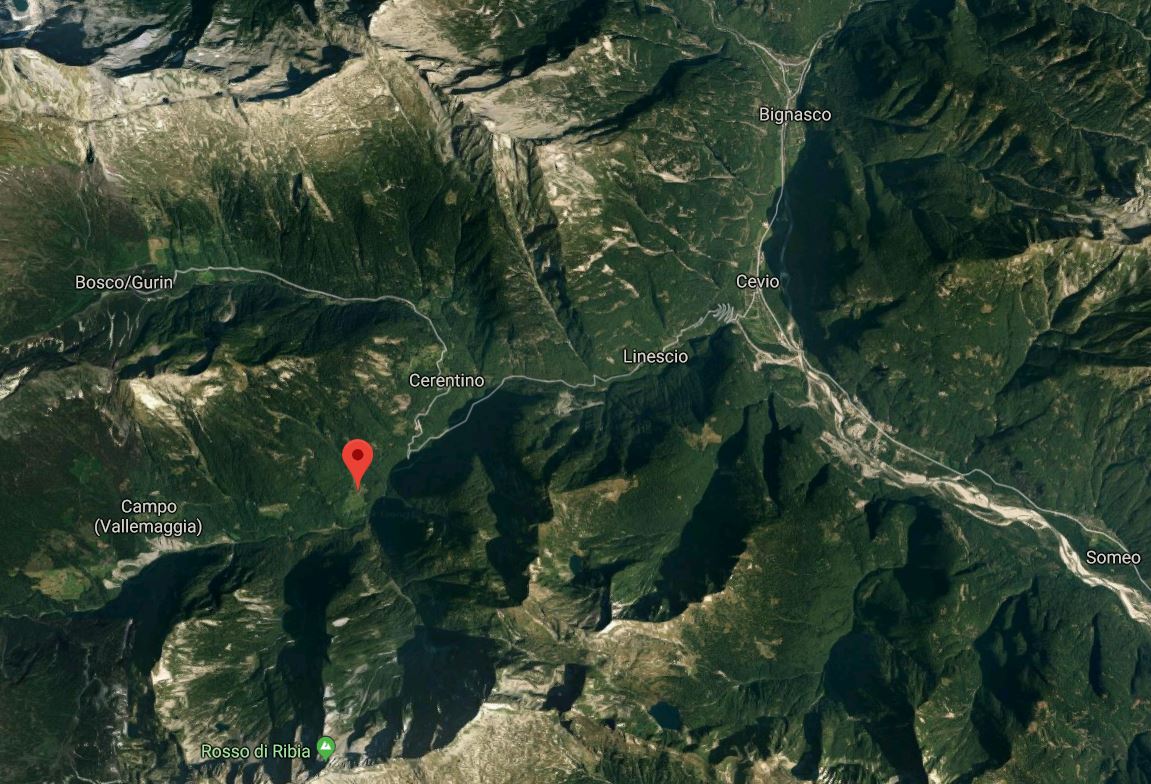   TICINO | Ascona       TICINO |   Niva/Campo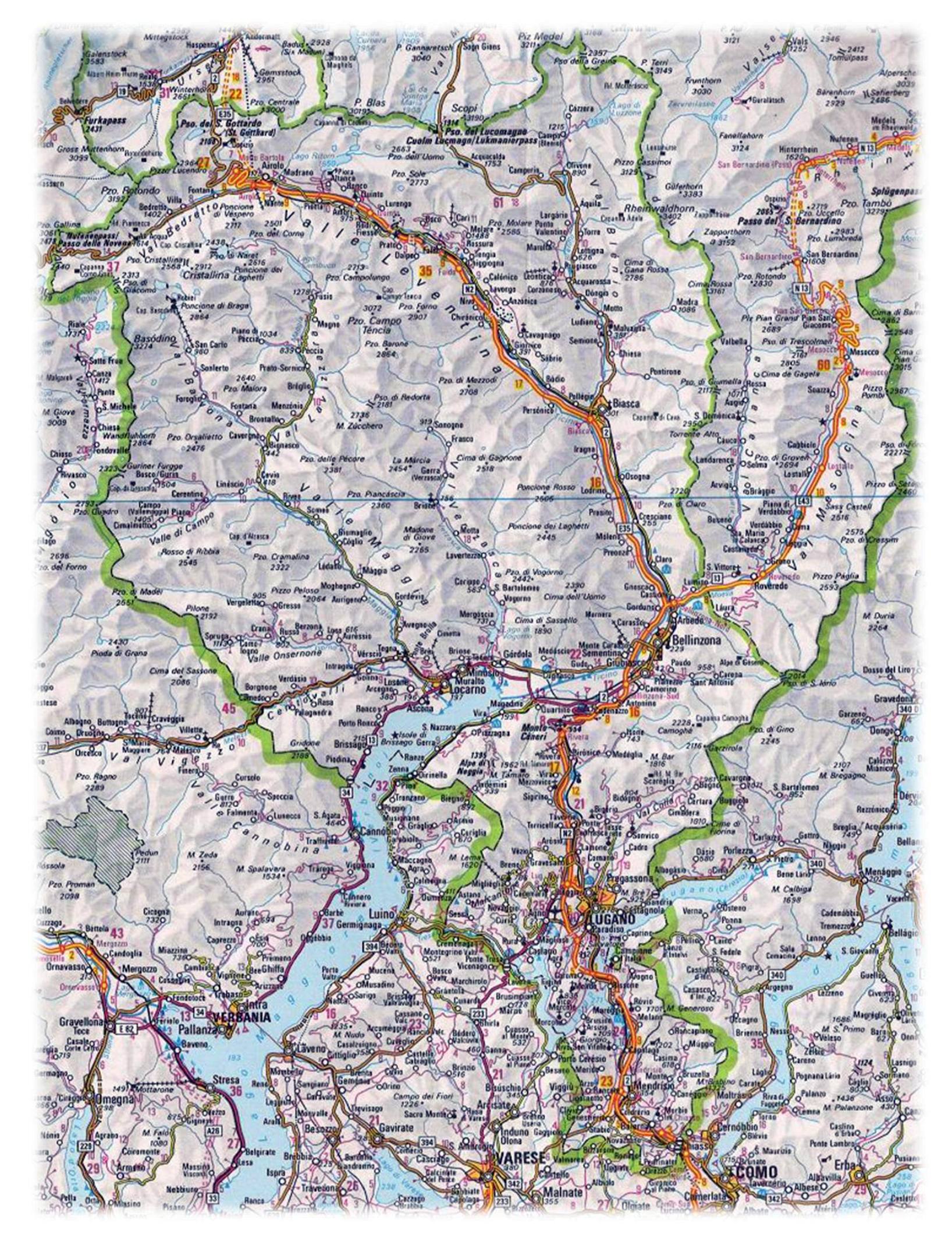 